Сумська міська радаVIІI СКЛИКАННЯ XLV СЕСІЯРІШЕННЯвід 26 липня 2023 року № 3845-МРм. СумиЗ метою приведення рішення Сумської міської ради від 23 лютого                 2022 року № 2945-МР «Про передачу в оренду земельної ділянки на конкурентних засадах (земельних торгах) за адресою: м. Суми,                                  вул. Брянська, 1, площею 0,0316 га» у відповідність до вимог статей 137, 138 Земельного кодексу України та на підставі витягу із технічної документації з нормативної грошової оцінки земельних ділянок від 28 лютого 2023 року, враховуючи рекомендації постійної комісії з питань архітектури, містобудування, регулювання земельних відносин, природокористування та екології Сумської міської ради (протокол: від 22 березня 2023 року № 57) та рішення Сумської міської ради від 30 листопада 2022 року № 3223-МР «Про зміну назв (перейменування) топонімів у Сумській територіальній громаді» (зі змінами), керуючись пунктом 34 частини першої статті 26 Закону України «Про місцеве самоврядування в Україні», Сумська міська радаВИРІШИЛА:1. Внести зміни до рішення Сумської міської ради від 23 лютого                  2022 року № 2945-МР «Про передачу в оренду земельної ділянки на конкурентних засадах (земельних торгах) за адресою: м. Суми,                             вул. Брянська, 1, площею 0,0316 га», а саме:1.1. В преамбулі замість слів, знаків та цифр «на підставі пункту 3.2.60 Положення про Департамент забезпечення ресурсних платежів Сумської міської ради, затвердженого рішенням Сумської міської ради від 28.09.2016            № 1128-МР (зі змінами)» записати слова, знаки та цифри «на підставі пункту 3.2.21 Положення про Департамент забезпечення ресурсних платежів Сумської міської ради, затвердженого рішенням Сумської міської ради від 28.09.2016              № 1128-МР (зі змінами)»;1.2. В пункті 4 рішення замість букв, знаків та цифр «6 350,18 грн» записати букви, знаки та цифри «6 257,07 грн»;	2. Внести зміни до додатку до рішення Сумської міської ради від                     23 лютого 2022 року № 2945-МР «Про передачу в оренду земельної ділянки на конкурентних засадах (земельних торгах) за адресою: м. Суми,                                вул. Брянська, 1, площею 0,0316 га», а саме:	2.1. Викласти пункт 1.6. проєкту договору оренди земельної ділянки в такій редакції: 	«Нормативна грошова оцінка земельної ділянки на момент укладання договору становить  208 568,84 грн. (двісті вісім тисяч п’ятсот шістдесят             вісім грн. 84 коп.). Витяг з технічної документації  про нормативну грошову оцінку земельної ділянки додається і є невід’ємною частиною договору.»;	2.2. Доповнити розділ 4 проєкту договору оренди земельної ділянки наступним пунктом: «4.4.18. Не пізніше трьох банківських днів з дня укладення цього Договору одноразово відшкодувати Орендодавцю суму витрат на підготовку лота до продажу (формування земельної ділянки) у розмірі 4 300,00 грн. (чотири тисячі триста гривень), відповідно до пункту 24 статті 137 Земельного кодексу України, за наступними реквізитами: Отримувач платежу: ДЗРП СМРКод отримувача: 40456009IBAN: UA358201720344210011000095239                    Банк отримувача: Держказначейська служба України, м. Київ.».	3. Внести зміни до назви рішення Сумської міської ради від 23 лютого 2022 року № 2945-МР «Про передачу в оренду земельної ділянки на конкурентних засадах (земельних торгах) за адресою: м. Суми,                                вул. Брянська, 1, площею 0,0316 га», а саме: замість назви вулиці «Брянська» записати назву «Якова Щоголева».	4. Внести зміни до рішення Сумської міської ради від 23 лютого              2022 року № 2945-МР «Про передачу в оренду земельної ділянки на конкурентних засадах (земельних торгах) за адресою: м. Суми, вул. Брянська, 1, площею 0,0316 га» та додатку до нього, а саме: по тексту замість вулиці «Брянська» записати назву «Якова Щоголева».Сумський міський голова                                                  Олександр ЛИСЕНКОВиконавець: Клименко Юрій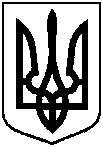 Про внесення змін до рішення Сумської міської ради від 23 лютого 2022 року              № 2945-МР «Про передачу в оренду земельної ділянки на конкурентних засадах (земельних торгах) за адресою: м. Суми, вул. Брянська, 1, площею 0,0316 га»